在vpn中往往会遇到多网段的拓扑情况。如下图所示：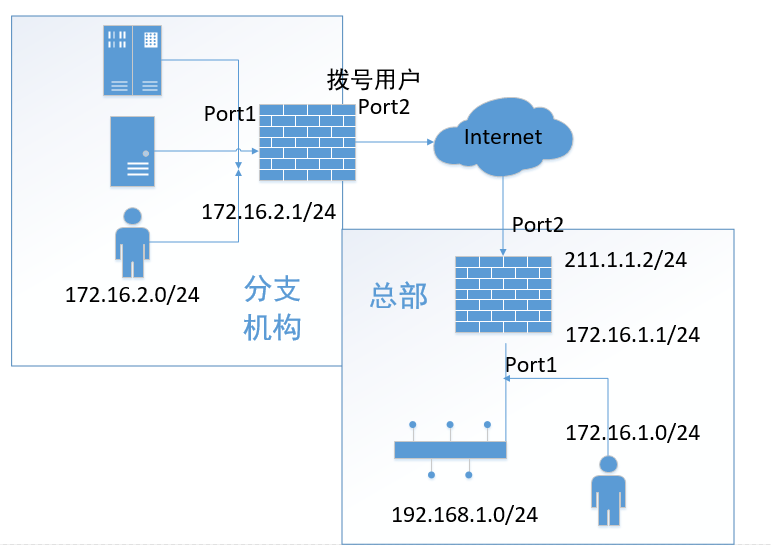 总部的网段由两个网段组成，172.16.1.0和192.168.1.0，分支机构网段为172.16.2.0/24。因为分支机构没有固定IP，所以只能采用拨号模式。在拨号模式下必须设置快速模式匹配器。以分支机构为例，它快速模式匹配器设置为源地址  172.16.2.0目标地址  192.168.1.0和172.16.1.0在这种情况下，我们需要在快速模式匹配器上使用地址和地址组。首先建立地址对象   src-net 172.16.2.0  和目标对象地址组 dst-net1 192.168.1.0和dst-net2 172.16.2.0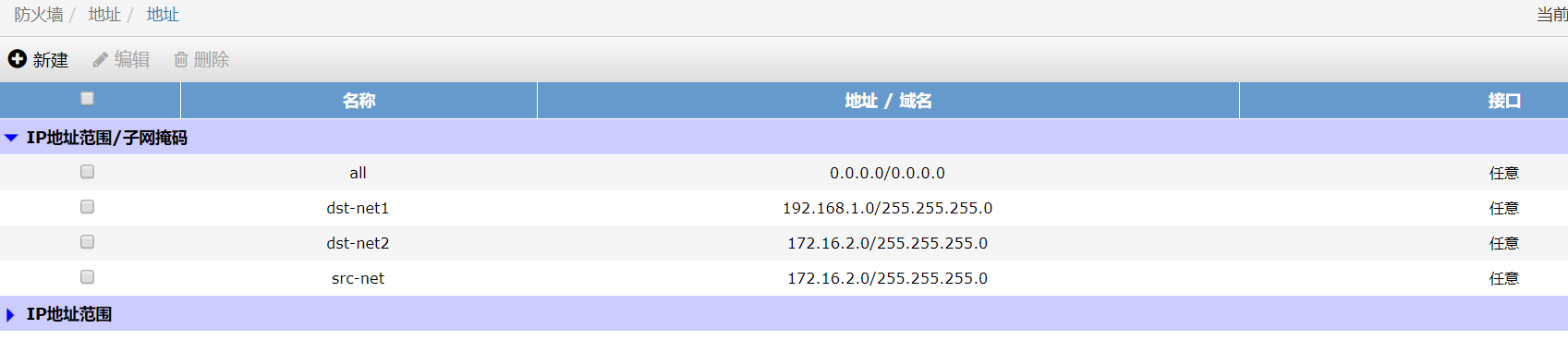 然后建立地址组对象 dst-net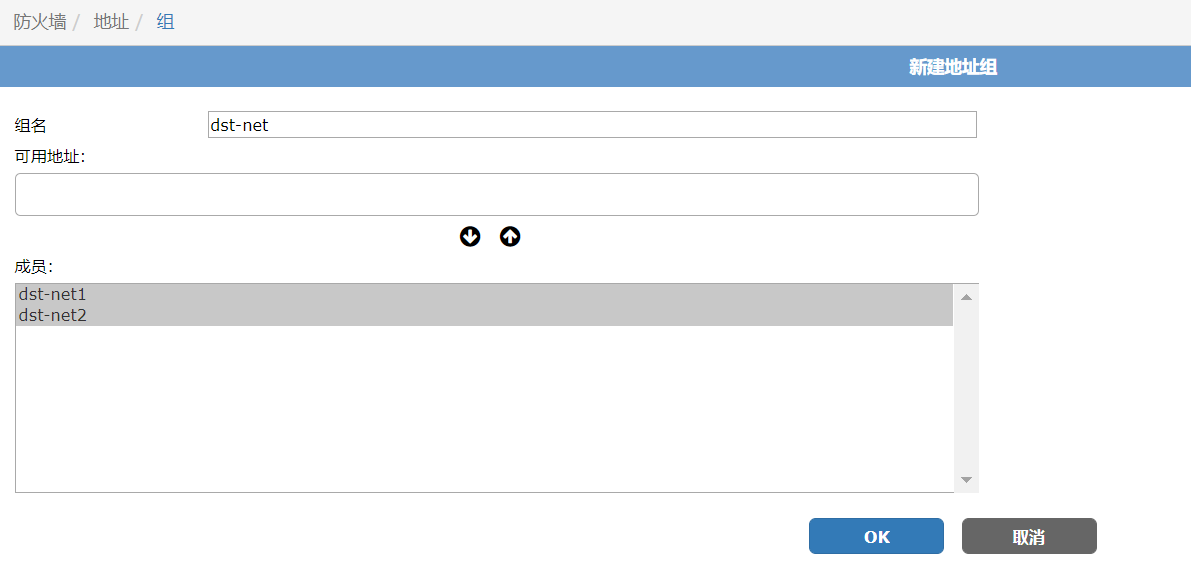 然后在vpn的阶段2中调用。但是web界面中不支持，如下图。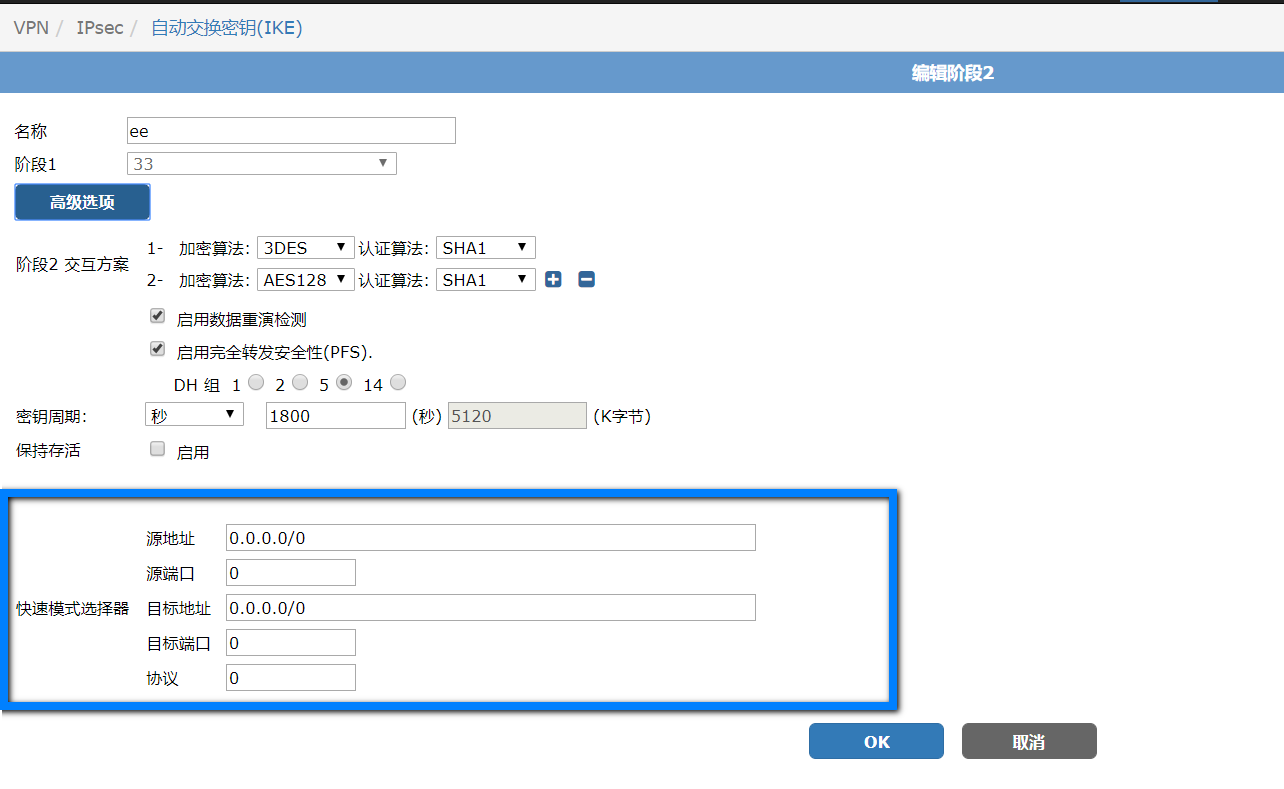 我们可以在命令行下配置define vpn ipsec phase2    edit "ee"        set dst-addr-type name        set src-addr-type name        set dst-name "dst-net"        set src-name "src-net"    nextend配置完毕，效果如下。值得注意的是，快速模式匹配器的源地址和目标地址必须同时采用地址对象模式，不能只一个采用，另外一个还是手工输入地址。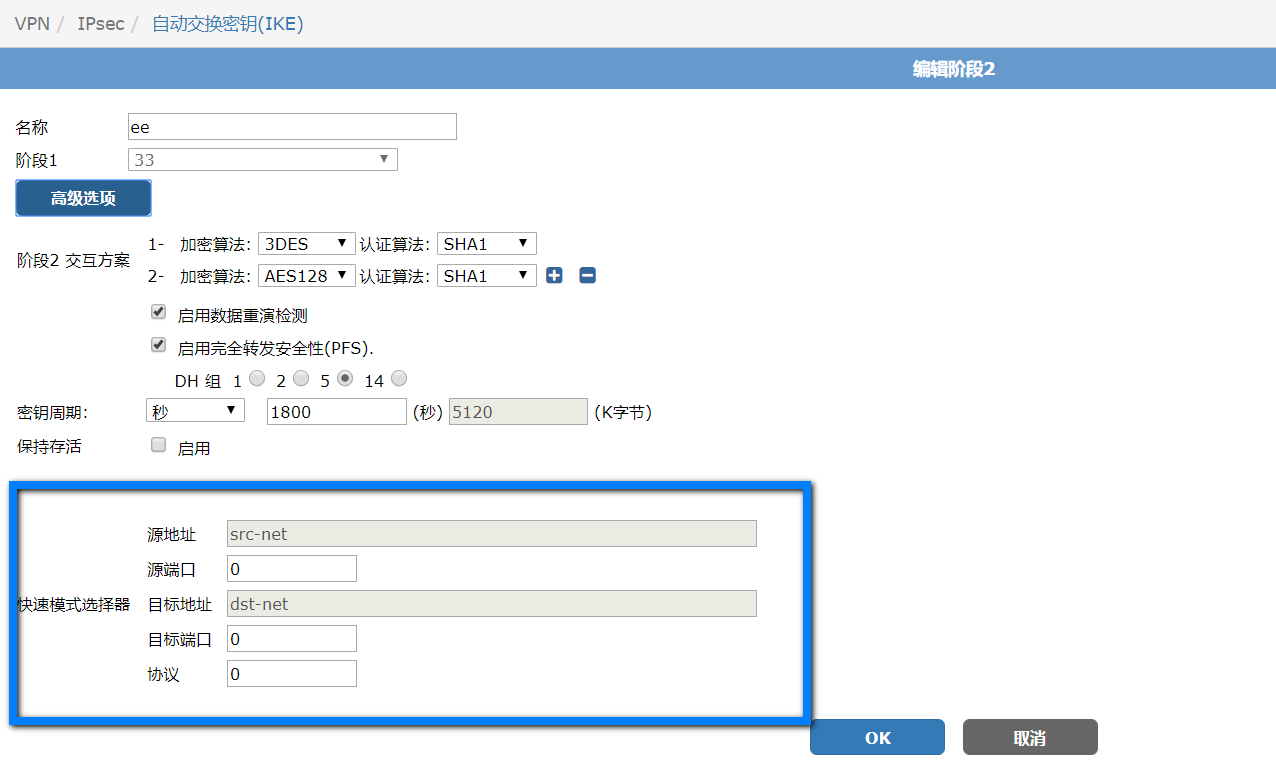 